臺北市私立育達高級中等學校財物領用單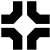 保管編號：                                     民國      年     月      日臺北市私立育達高級中等學校財物領用單保管編號：                                     民國      年    月    日物品物品物品物品物品單位請領數量請領數量實發數量附記附記物品帳ˇ類別類別名稱名稱名稱單位請領數量請領數量實發數量附記附記物品帳ˇ用途用途用途說明1.本單由領用人填寫。2.如係舊品換領新品，領用人在附記欄註明「換領」字樣連冋舊品持向保管員換領。3.如無請領之物品時，保管員在附記欄之上，註明原因。退還領用人。4.物品發出後，本單保管員加蓋「發出」印章，並分類編號，每日登帳並保存。1.本單由領用人填寫。2.如係舊品換領新品，領用人在附記欄註明「換領」字樣連冋舊品持向保管員換領。3.如無請領之物品時，保管員在附記欄之上，註明原因。退還領用人。4.物品發出後，本單保管員加蓋「發出」印章，並分類編號，每日登帳並保存。1.本單由領用人填寫。2.如係舊品換領新品，領用人在附記欄註明「換領」字樣連冋舊品持向保管員換領。3.如無請領之物品時，保管員在附記欄之上，註明原因。退還領用人。4.物品發出後，本單保管員加蓋「發出」印章，並分類編號，每日登帳並保存。1.本單由領用人填寫。2.如係舊品換領新品，領用人在附記欄註明「換領」字樣連冋舊品持向保管員換領。3.如無請領之物品時，保管員在附記欄之上，註明原因。退還領用人。4.物品發出後，本單保管員加蓋「發出」印章，並分類編號，每日登帳並保存。1.本單由領用人填寫。2.如係舊品換領新品，領用人在附記欄註明「換領」字樣連冋舊品持向保管員換領。3.如無請領之物品時，保管員在附記欄之上，註明原因。退還領用人。4.物品發出後，本單保管員加蓋「發出」印章，並分類編號，每日登帳並保存。1.本單由領用人填寫。2.如係舊品換領新品，領用人在附記欄註明「換領」字樣連冋舊品持向保管員換領。3.如無請領之物品時，保管員在附記欄之上，註明原因。退還領用人。4.物品發出後，本單保管員加蓋「發出」印章，並分類編號，每日登帳並保存。1.本單由領用人填寫。2.如係舊品換領新品，領用人在附記欄註明「換領」字樣連冋舊品持向保管員換領。3.如無請領之物品時，保管員在附記欄之上，註明原因。退還領用人。4.物品發出後，本單保管員加蓋「發出」印章，並分類編號，每日登帳並保存。1.本單由領用人填寫。2.如係舊品換領新品，領用人在附記欄註明「換領」字樣連冋舊品持向保管員換領。3.如無請領之物品時，保管員在附記欄之上，註明原因。退還領用人。4.物品發出後，本單保管員加蓋「發出」印章，並分類編號，每日登帳並保存。1.本單由領用人填寫。2.如係舊品換領新品，領用人在附記欄註明「換領」字樣連冋舊品持向保管員換領。3.如無請領之物品時，保管員在附記欄之上，註明原因。退還領用人。4.物品發出後，本單保管員加蓋「發出」印章，並分類編號，每日登帳並保存。1.本單由領用人填寫。2.如係舊品換領新品，領用人在附記欄註明「換領」字樣連冋舊品持向保管員換領。3.如無請領之物品時，保管員在附記欄之上，註明原因。退還領用人。4.物品發出後，本單保管員加蓋「發出」印章，並分類編號，每日登帳並保存。1.本單由領用人填寫。2.如係舊品換領新品，領用人在附記欄註明「換領」字樣連冋舊品持向保管員換領。3.如無請領之物品時，保管員在附記欄之上，註明原因。退還領用人。4.物品發出後，本單保管員加蓋「發出」印章，並分類編號，每日登帳並保存。領    用    人領    用    人領    用    人領    用    人單  位  主  管單  位  主  管單  位  主  管總  務  主  任總  務  主  任總  務  主  任校          長校          長物品物品物品物品物品單位請領數量請領數量實發數量附記附記物品帳ˇ類別類別名稱名稱名稱單位請領數量請領數量實發數量附記附記物品帳ˇ用途用途用途說明1.本單由領用人填寫。2.如係舊品換領新品，領用人在附記欄註明「換領」字樣連冋舊品持向保管員換領。3.如無請領之物品時，保管員在附記欄之上，註明原因。退還領用人。4.物品發出後，本單保管員加蓋「發出」印章，並分類編號，每日登帳並保存。1.本單由領用人填寫。2.如係舊品換領新品，領用人在附記欄註明「換領」字樣連冋舊品持向保管員換領。3.如無請領之物品時，保管員在附記欄之上，註明原因。退還領用人。4.物品發出後，本單保管員加蓋「發出」印章，並分類編號，每日登帳並保存。1.本單由領用人填寫。2.如係舊品換領新品，領用人在附記欄註明「換領」字樣連冋舊品持向保管員換領。3.如無請領之物品時，保管員在附記欄之上，註明原因。退還領用人。4.物品發出後，本單保管員加蓋「發出」印章，並分類編號，每日登帳並保存。1.本單由領用人填寫。2.如係舊品換領新品，領用人在附記欄註明「換領」字樣連冋舊品持向保管員換領。3.如無請領之物品時，保管員在附記欄之上，註明原因。退還領用人。4.物品發出後，本單保管員加蓋「發出」印章，並分類編號，每日登帳並保存。1.本單由領用人填寫。2.如係舊品換領新品，領用人在附記欄註明「換領」字樣連冋舊品持向保管員換領。3.如無請領之物品時，保管員在附記欄之上，註明原因。退還領用人。4.物品發出後，本單保管員加蓋「發出」印章，並分類編號，每日登帳並保存。1.本單由領用人填寫。2.如係舊品換領新品，領用人在附記欄註明「換領」字樣連冋舊品持向保管員換領。3.如無請領之物品時，保管員在附記欄之上，註明原因。退還領用人。4.物品發出後，本單保管員加蓋「發出」印章，並分類編號，每日登帳並保存。1.本單由領用人填寫。2.如係舊品換領新品，領用人在附記欄註明「換領」字樣連冋舊品持向保管員換領。3.如無請領之物品時，保管員在附記欄之上，註明原因。退還領用人。4.物品發出後，本單保管員加蓋「發出」印章，並分類編號，每日登帳並保存。1.本單由領用人填寫。2.如係舊品換領新品，領用人在附記欄註明「換領」字樣連冋舊品持向保管員換領。3.如無請領之物品時，保管員在附記欄之上，註明原因。退還領用人。4.物品發出後，本單保管員加蓋「發出」印章，並分類編號，每日登帳並保存。1.本單由領用人填寫。2.如係舊品換領新品，領用人在附記欄註明「換領」字樣連冋舊品持向保管員換領。3.如無請領之物品時，保管員在附記欄之上，註明原因。退還領用人。4.物品發出後，本單保管員加蓋「發出」印章，並分類編號，每日登帳並保存。1.本單由領用人填寫。2.如係舊品換領新品，領用人在附記欄註明「換領」字樣連冋舊品持向保管員換領。3.如無請領之物品時，保管員在附記欄之上，註明原因。退還領用人。4.物品發出後，本單保管員加蓋「發出」印章，並分類編號，每日登帳並保存。1.本單由領用人填寫。2.如係舊品換領新品，領用人在附記欄註明「換領」字樣連冋舊品持向保管員換領。3.如無請領之物品時，保管員在附記欄之上，註明原因。退還領用人。4.物品發出後，本單保管員加蓋「發出」印章，並分類編號，每日登帳並保存。領    用    人領    用    人領    用    人領    用    人單  位  主  管單  位  主  管單  位  主  管總  務  主  任總  務  主  任總  務  主  任校          長校          長